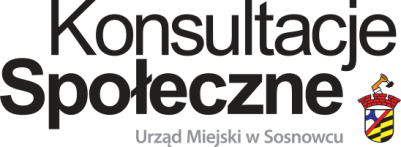 Formularz opiniiW sprawie przeprowadzenia konsultacji społecznych projektu Uchwały dotyczącej nadania statutu Młodzieżowej Radzie Miasta Sosnowca. Aktualny zapis w projekcie Uchwały………………………………………………………………………………………………………………………………………………………………………………………………………………………………………………………………………………………………
………………………………………………………………………………………………………………………………………………………………………………………………………………………………………………………………………………………………
Proponowane zmiany w Uchwale………………………………………………………………………………………………
………………………………………………………………………………………………………………………………………………………………………………………………………………………………………………………………………………………………
………………………………………………………………………………………………………………………………………………………………………………………………Uzasadnienie………………………………………………………………………………………………………………………………………………………………………………………………………………………………………………………………………………………………
………………………………………………………………………………………………………………………………………………………………………………………………………………………………………………………………………………………………